آگهي مناقصه عمومي یک مرحله اي(2002001105000248)مناقصه گزار : شركت خطوط لوله و مخابرات نفت ايران- مدیریت کالا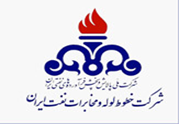 موضوع مناقصه : خرید یک دستگاه کنترل ولو سایز 8 اینچ کلاس 900 به همراه اکچویتور الکتروهیدرولیک تحت تقاضای شماره ZPD- 0220006-TR/M02محل تحویل: انبار شرکت خطوط لوله و مخابرات نفت ایران (واقع در جاده قدیم قم، سه راه خیر آباد، بلوار گمرگ اختصاصی وزارت نفت - ری)مدت قرارداد : 33 ماهمدت اجراي كار: 15 ماهنام دستگاه نظارت: شرکت خطوط لوله و مخابرات نفت ایران  – اداره مهندسی توسعه ساخت و منابع کالامبلغ برآورد مناقصه : 000/000/560/22 ریالبدلیل اهمیت ویژه استفاده ازکالاهای تخصصی دارای کیفیت مناسب و موردتأیید در صنعت نفت، صرفاً پیشنهادات تولیدکنندگان/ سازندگان داخلی مندرج در فهرست بلند منابع واحد دستگاه مرکزی (AVL نفت) در زمینه کنترل ولو مورد قبول می باشد. ارائه تصویر کد ثبت نام در سامانه EP در زمینه کنترل ولو؛ همراه با پاکت "ب"، الزامی است.قیمت ها متناسب با کالای ساخت داخل با لحاظ کیفیت ارائه گردد.درج كد اقتصادي و شناسه ملي جهت اشخاص حقوقي(الزامی) در پيشنهاد قيمت مندرج در سامانه ستاد الزامی می باشد.روش ارزیابی بر اساس دستورالعمل ارزیابی مالی و فرایند قیمت متناسب در مناقصات صنعت نفت(اصلاحیه 1) به شماره 796-2/20 مورخ 11/12/99 می باشد.نوع و مبلغ تضمين شركت در فرآيند ارجاع كار: مبلغ 000/000/128/1 ریال بصورت يك يا تركيبي از ضمانت نامه هاي مندرج در بند هاي الف، ب، پ ،ج ،چ ،ح ، خ ماده 4 آيين نامه تضمين معاملات دولتي به شماره 123402/5069 مورخ 22/9/1394 هيئت محترم وزيران می باشد.تضمين وجه نقد ميبايست به شماره شبا IR360 10000 41010 4683 8162 801  بانك مرکزی جمهوری اسلامی ایران بنام شرکت خطوط لوله و مخابرات نفت ایران  واريز گردد.ضمناً تأکید می گردد ضمانتنامه يا رسيد واریز وجه نقد؛ در سامانه بارگذاري گردد . زمان ونحوه دریافت اسناد مناقصه از طریق سامانه ستاد : شركت كنندگان مهلت دارند تا ساعت 15:00 مورخ 28/11/1402 و با مراجعه به  سامانه تداركات الــكترونيكي دولت( ستاد) به نشاني  www.setadiran.ir نسبت به دریافت اسناد اقدام نمايند. لازم به ذكر است كليه مراحل برگزاري مناقصه از فراخوان تا انتخاب برنده از سايت مزبور انجام خواهد شد و لازم است مناقصه گران در صورت عدم عضويت قبلي در سامانه ستاد ، نسبت به ثبت نام و اخذ گواهي امضاء الكترونيكي  اقدام نمايند و جهت  عضويت با پشتيباني سامانه ستاد به شماره 02141934 تماس حاصل فرمايند.ضمناً درج کامل آدرس محل اقامتگاه شخص حقوقی(آدرس پستی شرکت)، شماره فاکس و تلفن شرکت و مدیران شرکت در سامانه تدارکات الکترونیک دولت جهت ارسال دعوتنامه و هرگونه اطلاع رسانی برای کلیه شرکت کنندگان در مناقصه الزامی است. زمان و مهلت تکمیل و بارگذاری پیشنهادات در سامانه و مهلت تحویل اصل پاکت الف حاوی تضمین شرکت در فرآیند ارجاع کار : شركت كنندگان مي بايست تا ساعت 15:00 مورخ 26/12/1402 ، نسبت به تكميل اسناد مربوطه و بارگذاري در سامانه تداركات الكترونيك دولت(ستاد) و تحويل اصل پاكت الف (اصل ضمانتنامه شركت در فرآيند ارجاع كار/ اصل رسید واریز وجه نقد) لاك و مهر شده در مهلت مندرج در این بند به دفتر كميسيون مناقصات اقدام و رسید دریافت نمایند.زمان و محل گشايش پاكات: پيشنهادهاي واصله در ساعت 09:00 مورخ 19/01/1403 در محل كميسيون مناقصات به آدرس:  تهران- خيابان سپهبد قرني- نرسيده به خيابان جعفر شهری(سپند)- پلاك 188-  طبقه  هشتم از طريق سامانه تداركات الكترونيك دولت (ستاد) بازگشايي و خوانده خواهد شد.حضور شرکت کنندگان در مناقصه، در محل کمیسیون مناقصات در روز گشایش پاکات بلامانع می باشد.جهت كسب اطلاعات بيشتر به پايگاههاي ذيل مراجعه و يا با شماره 61630116 -021 آقای انصاری تماس حاصل فرمائيد.www.shana.ir                                     www.setadiran.ir                                www.ioptc.irروابط عمومي 